Сценарий праздника, посвященного открытию детского сада №5 «Зайчик» с. Эльхотово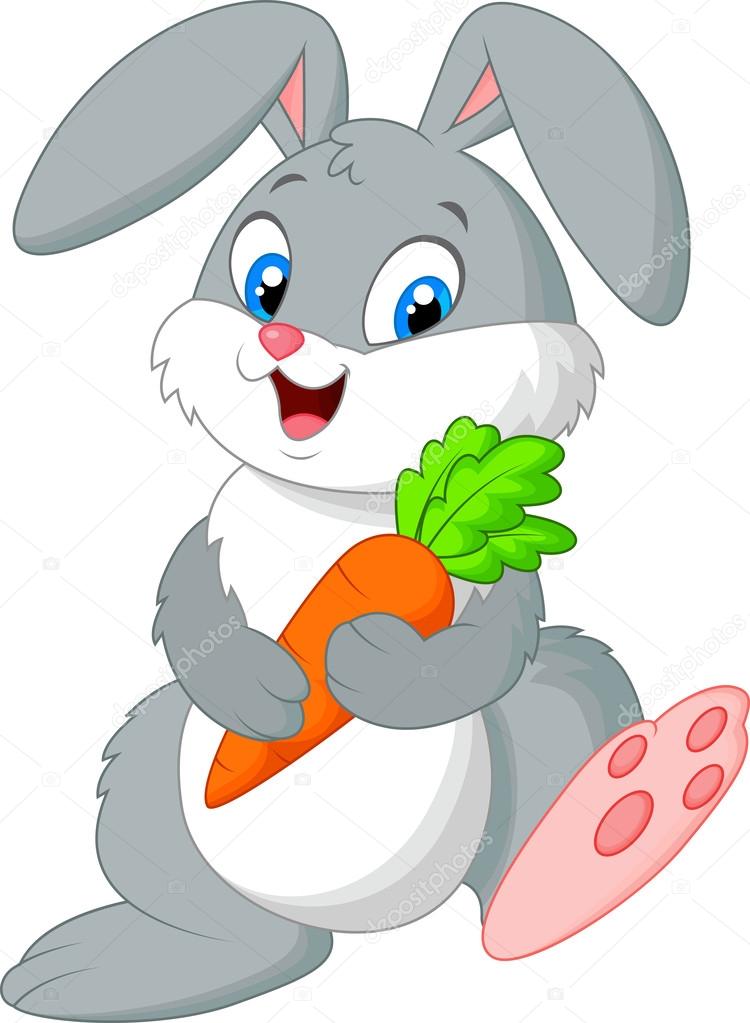 2017 год Вход  празднично оформлен гирляндами из воздушных шаров цветов российского и осетинского флагов. На фасаде вывешены флаги Российской Федерации и Республики Северная Осетия - Алания.Ход праздника. Фоном звучит музыка «Мой Иристон»Выход ведущих.Ведущая №1:  Добрый день, уважаемые гости! Мы рады приветствовать Вас на большом празднике, посвященном открытию детского сада!Ведущая№2:  Приветствует гостей на осетинском языкеВедущая №1:Осенний день! Как солнце ярко светит,Открытия детсада ждут сегодня дети,Событием этим весь район живет,И гимн России и Осетии плывет!Звучит гимн России и РСО-Алания(1-ый куплет все слушают стоя)Ведущая №1:  Позвольте торжественное мероприятие, считать открытым!Сегодня на нашем празднике присутствуют почетные гости:Живой аккомпанемент (осетинская гармошка).Выносят три пирога и осетинское пиво(мальчик и девочка).Старший (                      )произносит молитву.Ведущая№1:             Что человеку нужно для счастья?Мир и здоровье, семья за столом,   Чтобы плечо друг подставил в ненастье.Что мы забыли? Конечно же, дом!Светлый, уютный, родной и просторный.Тот, что в мечтах нам являлся не раз.Всем благодарны за труд столь упорный Садик любимый пусть радует  нас!Ведущая №1:
Слово для приветствия предоставляется ……………………. Мы выражаем слова благодарности людям, которые вложили свой труд и мастерство для того, чтобы этот детский сад обрел сегодняшний облик, это………….Ведущая №2:  (на осетинском языке)Слово для приветствия предоставляется………. Чтобы садик открывать-Нужно ключик подобрать.Ключик этот непростой,Ключик этот золотойВедущая №1:   Уважаемые гости, сотрудники, дети и родители, наступает самый торжественный момент церемонии открытия Страны детства! Право передачи символического ключа предоставляется ……………..На подносе выносят ножницы и ключ.Фанфары.Вручается ключ заведующей детского сада.Произносит слова благодарностиСегодня в жизни нашего села – радостное событие: открытие детского сада. Дети – это наше будущее, это наше богатство. И всё что мы взрослые делаем в жизни – ради детей и во имя детей.  И пока звучит радостный смех ребенка, знающего, что его любят, жизнь будет продолжаться и с каждым годом становиться лучше! Пусть у наших детей будет радостное, беззаботное, счастливое детство!Хочется выразить слова благодарности администрации района, отделу образования, строителям, спонсора, всем, кто принимал участие в строительстве нашего детского сада, а также пожелать успехов новому коллективу детского сада!Ещё раз я поздравляю всех с праздником, здоровья, счастья, благополучия и много-много подарков в этот радостный день!Ведущая №2: На радость детям открывается наш садикПусть в дань традициям, которые мы чтим,Разрезана сегодня будет лента,Перед прекрасным будущем твоимНаступает самый волнительный момент нашей церемонии. Право разрезать ленту  предоставляется ……Разрезается  лента, натянутая перед входом в детский сад.			Фоном звучит торжественная музыка.Ведущая №1:Детский сад распахнул свои двери, и право первыми войти в него предоставляется, конечно же, детям.Под музыку песни «Маленькая страна», Заведующая и ведущие приглашают гостей на экскурсию по детскому саду.Гости проходят в зал для продолжения праздника:В зале появляются Зайчик и Домовенок Кузя.Зайчик:  Чудо – чудное!Диво – дивное!Красота какая невиданная! Кузя: Это же наш с тобой, Зайчик, новый дом,Здесь мы счастливо и дружно заживем!Для ребят построен новый Детский сад, Домовенок переезду очень рад! Зайчик: Ребятишкам нашим радость и веселье!Ждет сегодня праздник – Ждет нас новоселье!Стихи: ( читают дети)1.У детей веселый взгляд,Мамы рады, папа рад!2. Нам сегодня подарили,Самый лучший в мире сад!3. Сад красив со всех сторон,За год  сад наш возведен!Скажем дружно всем – Спасибо!За подарок детворе.В новом доме так красиво!И внутри, и во дворе.Детский сад у на хорош,Лучше сада не найдешь!Звучит веселая песня про детский сад.Зайчик:  Даже самым маленьким,Во садочке нашем.С удовольствием для вас,В этот праздник спляшет.Эй, ладошек не жалей, Приглашаем малышей!Танец «Раз ладошка» (младшая группа)Зайчик: нам сегодня подарили,Распрекрасный Детский сад.И родитель и ребенок,Этому подарку рад.Дети выходят с разноцветными шарамиЗвучит музыка.Кузя:  Большое всем спасибо за работу, внимание и чудесный подарок!Исполняется танец «Птицы мои птицы»Ведущий1:  Сияйте улыбки солнцем согреты,                   Мира и счастья Вам наши детки!Всем вам праздничного настроения и чтобы наши с вами добрые мечты всегда сбывались! Ведущий2:  Много добрых слов было сказано сегодня. Но все праздники когда-то заканчиваются. Вот и наш праздник, посвященный открытию детского сада, подходит к завершению. Впереди новый учебный год, новые навыки, знания и умения. В добрый путь, ребята! Всем большое спасибо!